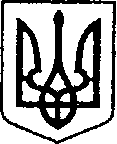 УКРАЇНАЧЕРНІГІВСЬКА ОБЛАСТЬН І Ж И Н С Ь К А    М І С Ь К А    Р А Д А34 сесія VIII скликанняР І Ш Е Н Н Явід  08 листопада 2023 р.            м. Ніжин	                                  № 16-34/2023Про Почесного громадянина міста НіжинаВідповідно до статей 25, 26, 42, 59, 73 Закону України «Про місцеве самоврядування в Україні», Регламенту Ніжинської міської ради Чернігівської області, затвердженого рішенням Ніжинської міської ради Чернігівської області VIII скликання від 27 листопада 2020 року №3-2/2020 (зі змінами), враховуючи світову та вітчизняну практику відзначення видатних осіб, історичні традиції, з метою вшанування громадян, які здійснили вагомий внесок у розвиток міста Ніжина та з метою приведення нормативно – правових актів виконавчого комітету Ніжинської міської ради у відповідність вимогам «Положення про присвоєння звання «Почесний громадянин міста Ніжина», затвердженого рішенням Ніжинської міської ради VI скликання від 11.11.2014р. №17-62/2014, Ніжинська міська рада вирішила:1. Вважати присвоєним Самойленку Григорію Васильовичу звання «Почесний громадянин міста Ніжина» з 	06 вересня 1999 року.2. Фінансовому управлінню Ніжинської міської ради передбачити у бюджеті Ніжинської міської територіальної громади кошти, необхідні для відшкодування виплат та пільг, передбачених «Положенням про присвоєння звання «Почесний громадянин міста Ніжина». 3. Відділу з питань організації діяльності міської ради та її виконавчого комітету апарату виконавчого комітету Ніжинської міської ради (Долі О.В.) забезпечити оприлюднення цього рішення протягом п’яти робочих днів з дати його прийняття на офіційному сайті Ніжинської міської ради.	    4. Контроль за виконанням цього рішення покласти на постійну комісію міської ради з питань регламенту, законності, охорони прав і свобод громадян, запобігання корупції, адміністративно-територіального устрою, депутатської діяльності та етики (голова комісії – Салогуб В.В.).Міський голова                                                                          Олександр КОДОЛАВІЗУЮТЬ:Керуючий справами виконавчого комітету                                                                 Валерій САЛОГУБСекретар міської ради                                                                   Юрій ХОМЕНКОНачальник фінансового управління                                  Людмила  ПИСАРЕНКОНачальник відділу юридично-кадрового забезпечення                                                                                     В’ячеслав ЛЕГАЗаступник голови постійної комісіїз питань регламенту, законності, охорониправ і свобод громадян, запобігання корупції, адміністративно-територіального устрою,депутатської діяльності та етики                                                   Олег БАРАНКОВПояснювальна запискадо проекту рішення Ніжинської міської ради «Про Почесного громадянина міста Ніжина»	Даний проект рішення відповідає вимогам статей 26, 42, 59 Закону України «Про місцеве самоврядування в Україні» та вноситься на розгляд Ніжинської міської ради з метою приведення у відповідність                                      нормативно – правових актів виконавчого комітету Ніжинської міської ради вимогам Положення про присвоєння звання «Почесний громадянин міста Ніжина», затвердженого рішенням Ніжинської міської ради VI скликання від 11.11.2014 року №17-62/2014.	Розмір щорічних виплат Почесному громадянину міста Ніжина затверджений  Положенням про присвоєння звання «Почесний громадянин міста Ніжина» й становить дві мінімальні заробітні плати.	Відповідальний за підготовку проекту Валерій Салогуб, керуючий справами виконавчого комітету.         Керуючий справами                                                         Валерій САЛОГУБ